Overheidsopdracht van beperkte waarde – motivering en keuze van ondernemerDeze overheidsopdracht werd geplaatst als een opdracht van beperkte waarde o.b.v. artikel 92 Wet van 17 juni 2016 inzake overheidsopdrachten.Voorwerp van de opdracht:
Vermeld in dit vak waarover je opdracht ging. Wat was de concrete nood van de aanbestedende overheid? Zorg dat dit overeenkomt met wat in het opdrachtdocument staat als je dit had opgesteld om offertes op te vragen (zie ook ‘model beperkte waarde’).Raming van de opdracht:
Een correcte raming is van groot belang. Lees hier meer over raming en vermeld de raming van je opdracht hier. Enkel opdrachten met een raming lager dan 30 000 euro excl. btw kunnen geplaatst worden als opdracht van beperkte waarde. Ondernemers waarvan het aanbod werd geraadpleegd:
Raadpleeg indien mogelijk steeds het aanbod van verschillende ondernemers . Dit kan gebeuren op verschillende manieren, zie het volgende punt. Wijze waarop het aanbod van verschillende ondernemers geraadpleegd werd voor deze opdracht: 
Bv.: Je stelde een opdrachtdocument op en verstuurde dit naar verschillende ondernemers via mail (zie ook ‘model beperkte waarde’), je raadpleegde een aantal websites… Motivering keuze ondernemer:
Motiveer hier duidelijk waarom je het aanbod van een bepaalde ondernemer verkiest boven het aanbod van andere ondernemers en waarom dit het best tegemoet komt aan jouw noden als aanbestedende overheid het beste aanbod is. Indien je een opdrachtdocument opstelde, heb je daarin mogelijk criteria opgenomen (zie ook ‘model beperkte waarde’).Datum van sluiting: Wijze van sluiting: (kies één optie en voeg indien mogelijk het betreffende document toe aan je interne dossier) Via aanvaarde factuur  Na opstelling van een opdrachtdocument en beoordeling van de offertes, werd de opdracht gesloten per brief / per e-mail / … Een overeenkomst tussen de aanbestedende overheid en de ondernemer werd die door beide partijen ondertekend Goedkeuring door de bevoegde persoon: (deze goedkeuring kan in de vorm van een handtekening zijn maar ook een ander bewijs van goedkeuring van de bevoegde persoon. Dit is de persoon die intern de nodige delegatie heeft om een opdracht tot 30.000 euro zonder btw te plaatsen bv. de bevoegde persoon keurt het inkooporder of de bestelbon in het financiële systeem goed of bv. de bevoegde persoon verstuurt een mail om de opdracht te sluiten…) (handtekening + naam, titel/functie van de ondertekenaar of ander bewijs van goedkeuring 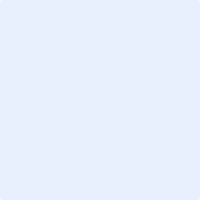 